www.ks5u.com高三第三次月考数学试卷（理）时间：120分钟    分值：150分     一、单选题1．已知全集，则 =（     ）A．	B．	C．	D．2．若为实数，则“”是“”的                     （    ）A．充分不必要条件	B．必要不充分条件C．充分必要条件	D．既不充分也不必要条件3.在R上定义运算：.若不等式对任意实数成立，则（    ）A．﹣1＜a＜1	B．﹣2＜a＜0	C．0＜a＜2	D．﹣2＜a＜24．已知数列是公差不为0的等差数列，且，，为等比数列的连续三项，则的值为（   ）A．	B．4	C．2	D．5．在平行四边形中，点为对角线上靠近点的三等分点，连结并延长交于，则（    ）A．	B．C．	D．6．如果和的等比中项是，则的最大值是（    ）A．	B．	C．	D．7．若函数有两个不同的极值点，则实数的取值范围是（    ）A．	B．C．	D．8．函数的部分图象如图所示，则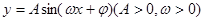 的值等于 (     )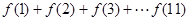 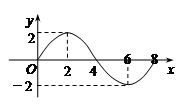 A．	B．	C．	D．9．函数的大致图象为（     ）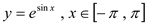 A．             B．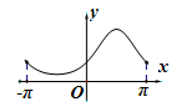 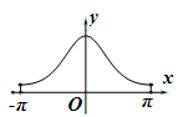 C．              D．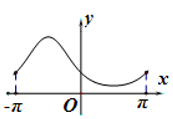 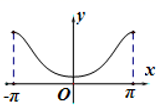 10.已知函数在上有两个零点，则的取值范围为（   ）A．                         B．                C．                        D．11．设点在的边所在的直线上从左到右运动，设与的外接圆面积之比为，当点不与重合时（     ）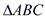 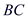 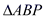 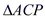 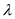 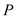 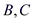 A．是一个定值	B．当为线段中点时，最大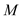 C．先变大再变小	D．先变小再变大12．已知函数对任意都有，的图象关于点对称，则（    ）A．0	B．	C．	D．1二、填空题13．的值为________.14．已知平面向量与的夹角为，，，则______.15．已知，，则.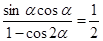 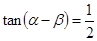 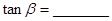 16．设函数与是定义在同一区间上的两个函数，若对任意的，都有，则称与在上是“度和谐函数”，称为“度密切区间”．设函数与在上是“度和谐函数”，则的取值范围是________．三、解答题17．已知函数,（1）计算函数的导数的表达式;（2）求函数的值域.18．已知△ABC中的三个内角A，B，C所对的边分别为，且满足（Ⅰ）求；       （Ⅱ）求△ABC的面积.19．设为数列的前项和，，，其中是常数.（1）若、、成等差数列，求的值；（2）若对于任意的，、、成等比数列，求的值.20．已知函数（，为自然对数的底数）（1）当时，求函数的极值；（2）若函数在上单调递减，求的取值范围．21．已知函数f（x）＝4cosωxsin（ωx）（ω＞0）的最小正周期是π．（1）求函数f（x）在区间（0，π）上的单调递增区间；（2）若f（x0），x0∈[，]，求cos2x0的值．22．设函数.(1)若函数在处与直线相切，求实数的值；（2）当时，若不等式对所有的都成立，求实数的取值范围.参考答案1.C  2.D  3.D  4.A  5.C  6.A  7.D  8.C  9.A  10.A  11.A  12.D-3  14. 15. 16.17．（1）;（2）.【详解】解: （1）因为,所以.故函数的导数;（2）,,函数在上是单调增函数,所以,所以;故函数的值域为.18．（Ⅰ）（Ⅱ）(Ⅰ）由正弦定理可得，                   即，由余弦定理得，     又,  所以；（Ⅱ） 因为，所以.                  所以.     在中，由正弦定理,得，解得，                    所以的面积.   （1）；（2）或.（1）由题意可得，，，、、成等差数列，，解得；（2）当时，；当时，.符合，.、、成等比数列，则，即，整理得对任意的恒成立， 因此，或.20.（1）极小值为，极大值为（2）（1）当时，，当变化时，的变化情况如表所示所以，当时，函数的极小值为，极大值为 .（2）令① 当时，，在内，即 ，函数在区间上单调递减② 当时，，其图象是开口向上的抛物线，对称轴为 ，当且仅当 ，即 时，在内，，函数 在区间上单调递减，③ 若 ，则，其图象是开口向下的抛物线，当且仅当 ，即时，在内，，函数 在区间上单调递减．综上，函数 在区间上单调递减时，的取值范围是21.（1）（0，]，[，π）．（2）（1）f（x）＝4cosωx（sinωxcoscosωxsin）＝4cosωx（sinωxcosωx）＝2sinωxcosωx﹣2cos2ωxsin2ωx﹣cos2ωx﹣1＝2sin（2ωx）﹣1，∵f（x）的最小正周期是π，∴Tπ，得ω＝1，即f（x）＝2sin（2x）﹣1，由2kπ2x2kπ，k∈Z得kπx≤kπ，k∈Z即函数的增区间为[kπ，kπ]，k∈Z，∵x∈（0，π），∴当k＝0时，x，此时0＜x，当k＝1时，x≤π，此时x＜π，综上函数的递增区间为（0，]，[，π）．（2）若f（x0），则2sin（2x0）﹣1，则sin（2x0），∵x0∈[，]，∴2x0∈[，π]，2x0∈[，]，则cos（2x0），则cos2x0＝cos（2x0）＝cos（2x0）cossin（2x0）sin．22.（1）；（2）.（1），∵函数在处与直线相切，解得；（2）当时，.若不等式对所有的都成立，则对所有的都成立，即,对所有的都成立， 令，则为一次函数，，上单调递增，，对所有的都成立，，（注：也可令所有的都成立，分类讨论得对所有的都成立，.）递减极小值递增极大值递减